.STEP FORWARD/ DRAG, STEP FORWARD & ½ PIVOT RIGHT, ¼ RIGHT DRAG, DIAGONAL LOCK SHUFFLE BACK, ½ STEP DRAG, STEP FORWARD & ½ PIVOT LEFT, STEP FORWARD & ½ RIGHT, ¼ RIGHT DRAGCROSS ROCK & REPLACE, SIDE DRAG, CROSS ROCK & REPLACE, SIDE DRAG, STEP BACK/ ANGLE DRAG, FULL TRIPLE TURN FORWARD & STEP FORWARDLUNGE FORWARD, REPLACE & ½ RIGHT, LUNGE FORWARD LEFT, REPLACE & ½ LEFT, STEP FORWARD, ½ PIVOT/DRAG, STEP FORWARD & ½ RIGHT, ½ RIGHT & ½ RIGHT, ¼ RIGHT DRAG BESIDELEFT SAILOR DRAG, CROSS BEHIND & ¼ LEFT, ¼ LEFT, STEP BACK, COASTER BACK RIGHT & SPIN FULL FORWARD RIGHT, WALK FORWARD, STEP FORWARD/DRAGREPEATAll Roads Lead To Us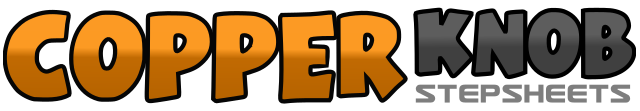 .......Count:34Wall:4Level:Intermediate.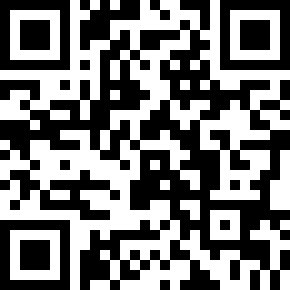 Choreographer:Michael Vera-Lobos (AUS)Michael Vera-Lobos (AUS)Michael Vera-Lobos (AUS)Michael Vera-Lobos (AUS)Michael Vera-Lobos (AUS).Music:Everything That I Am - Kane AlexanderEverything That I Am - Kane AlexanderEverything That I Am - Kane AlexanderEverything That I Am - Kane AlexanderEverything That I Am - Kane Alexander........1-2&3Step forward right dragging left towards right, step forward left & pivot ½ right (6:00), turning a further ¼ right step left to left dragging right towards left (9:00)4&5Step back diagonal right on right & cross left over right, step back diagonal right on right (9:00)6Turning ½ left step onto left dragging right towards left (3:00)7&Step forward right & pivot ½ left (end weight on left facing 9:00)8&1Travel forward - step forward right & turning ½ right step onto left, turning a further ¼ right end with right to right side dragging left towards right (6:00)2&3Cross rock left over right & rock back on right, step left to left dragging right towards left (weight left facing 6:00)4&5Cross rock right over left & rock back on left, step right to right dragging left towards right (weight right facing 6:00)6Step back on left dragging right towards left turning body slightly left (5:00) (end weight left)7&8&Travel forward - full triple turn forward over right stepping right, left, right straightening up to back wall & step forward left (6:00)1-2&3Lunge forward right, rock back on left & turn ½ right on right, lunge forward left (12:00)4&5Rock back on right & turn ½ left on left, step forward right (6:00)6Pivot ½ left dragging right towards left (end weight on left facing 12:00)7&8&1Travel forward - step forward right & turn ½ right stepping onto left (6:00), turn ½ right on right & turn a further ½ right stepping onto left (6:00), turning a further ¼ right, end by stepping right to right dragging left towards right (9:00)2&3Cross left behind right & rock right to right, replace weight on left dragging right towards left (9:00)4&5Cross right behind left & turn ¼ left on left, turn a further ¼ left ending with right to right side (3:00)6Step back on left (3:00)7&8Step back on right & step left beside right, step forward on right (3:00)&Turn a full turn forward over right stepping onto left (3:00)1-2Step forward right, step forward left dragging right towards left (3:00)